LAPORAN  PENELITIAN MANDIRI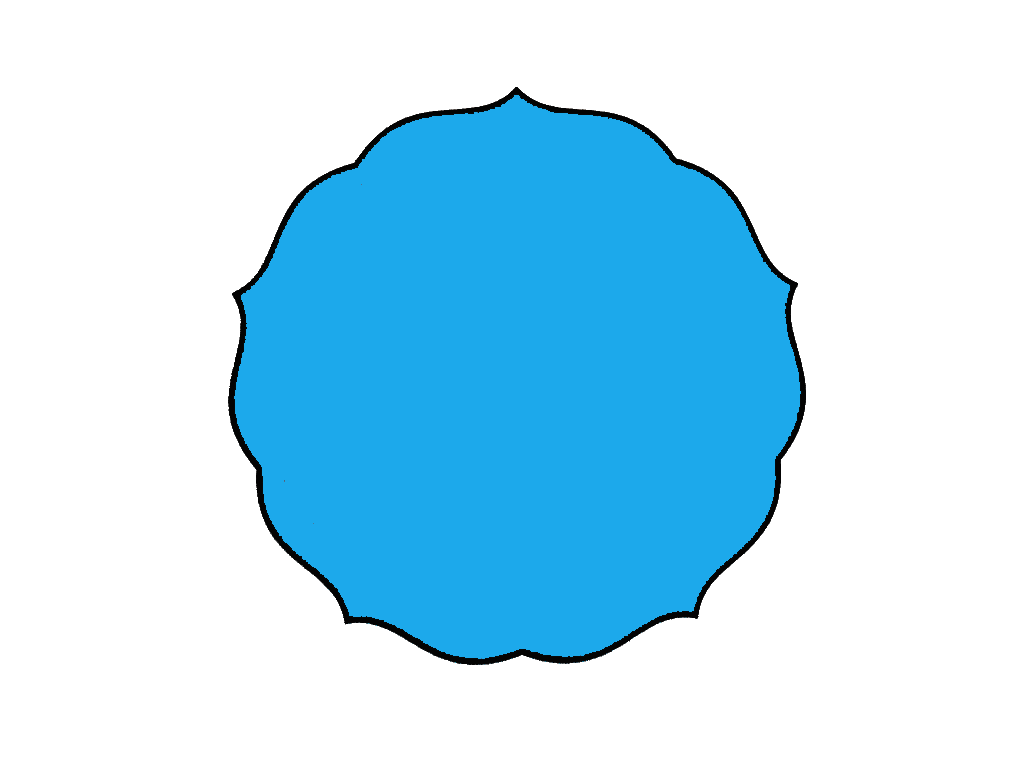 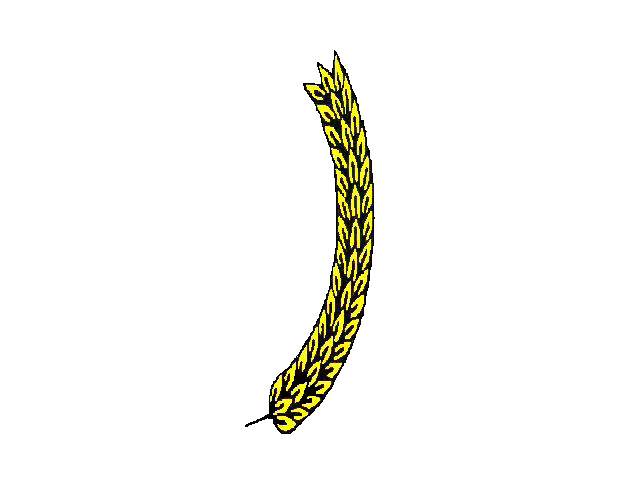 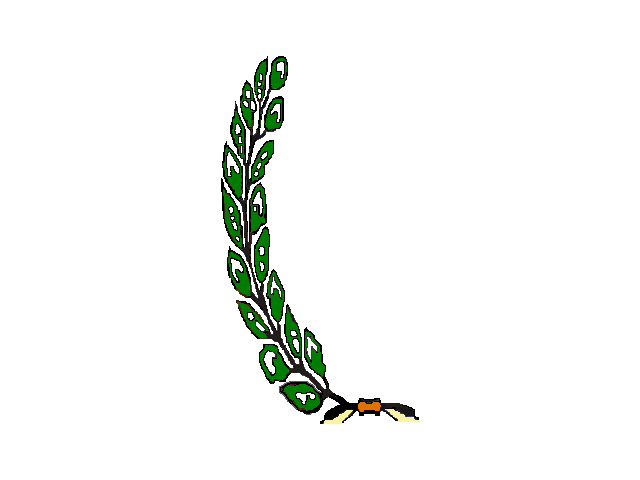 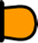 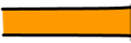 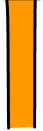 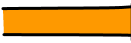 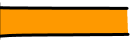 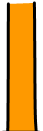 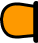 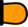 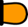 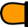 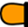 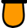 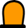 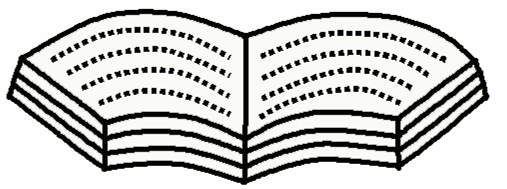 INOVASI PELAYANAN PUBLIK DI MAL PELAYANAN PUBLIK SUMEDANG  OLEH :Dra. Nur Handayani, M.SILEMBAGA PENELITIAN DAN KAJIANINSTITUT PEMERINTAHAN DALAM NEGERITAHUN  2020LEMBAR PENGESAHAN                 Jatinangor,       Oktober 2020LEMBAR PERSETUJUANTelah dikoreksi/disupervisiJatinangor,       Oktober 2020Supervisi/ReviewerProf. Dr. H. Murtir Jeddawi, S.H., S.Sos., M.Si.NIP. 19610515 198603 1 001KATA PENGANTARPuji syukur penulis panjatkan ke hadirat Alloh Subhanahuwataala yang telah melimpahkan rahmat dan karunia-Nya sehingga penulis dapat menyelesaikan laporan penelitian  dengan judul “INOVASI PELAYANAN PUBLIK DI MAL PELAYANAN PUBLIK SUMEDANG” tepat waktu.Laporan penelitian ini tersusun berkat bantuan dari berbagai pihak.  Oleh karena itu,, sudah sepantasnya  penulis menyampaikan ucapan  terima kasih  yang  tulus dan mendalam kepada yang terhormat :Dr. Hadi Prabowo, MM. selaku Rektor Institut Pemerintahan Dalam Negeri;Prof. Dr. Juanda, SH., MH. selaku Kepala Lembaga Riset Kajian Terapan Pemerintahan  Institut Pemerintahan Dalam Negeri;Bupati Sumedang Bapak ;Kepala BPMPTSP Sumedang  beserta jajarannya ;Kepala Dinas Kependudukan dan Catatan Sipil Kabupaten Sumedang beserta jajarannya ;Prof. Dr. H. Murtir Jeddawi, S.H., S.Sos., M.Si. selaku Reviewer.Para responden yang telah bersedia mengisi kuesioner Keluargaku tercinta  dan para sahabat  yang tidak bisa penulis sebutkan satu persatu yang telah membantu terwujudnya laporan penelitian ini.Untuk itu, penulis hanya bisa berharap semoga Allah SWT memberikan balasan atas semua bantuan dan dukungannya. Penulis menyadari sepenuhnya bahwa  laporan penelitian ini jauh dari sempurna, dan masih banyak kekurangan serta kelemahan. Untuk itu, kritik, dan saran dari semua pihak sangat penulis harapkan demi kesempurnaannya.                                                                     Jatinangor,      Oktober  2020                                                                                                           PenulisDAFTAR  ISIDAFTAR TABELHalamanDAFTAR GAMBAR   Halaman1.Judul Penelitian:Inovasi Pelayanan Publik di Mal Pelayanan Publik Sumedang 2.Bidang  Penelitian :Penelitian Mandiri 3.Ketua Peneliti:Nama Lengkap:Dra. Nur Handayani, M.Si.Jenis Kelamin:  PerempuanNIP:196707211998032001Disiplin Ilmu:Administrasi Pangkat Golongan:III /dJabatan:Lektor Fakultas/Program Studi:Manajemen   Pemerintahan/ Administrasi Pemerintahan DaerahAlamat :Jatinangor Telp/email:081220371671/handayani.ipdn@gmail.com4Lokasi Penelitian:IPDN 5.Jumlah Biaya: Rp.-6.Publikasi:Dipublikasikan (Ya/Tidak)                     Mengesahkan Kepala Lembaga Penelitian dan Kajian        Prof. Dr. Juanda, SH., MH         NIP. 195401191977071001Peneliti,             Dra. Nur  Handayani, M.Si.           NIP. 196707211998032001HALAMAN JUDUL PENELITIAN..............................................................   iHALAMAN PENGESAHAN ........................................................................iiHALAMAN KATA PENGANTAR .............................................................ivHALAMAN DAFTAR ISI ............................................................................  vHALAMAN DAFTAR TABEL ....................................................................viiHALAMAN DAFTAR GAMBAR.................................................................ixBABIPENDAHULUAN……………………………………..............11.1Latar Belakang ……………………………….....…..................11.2Rumusan Masalah Penelitian ....................................................61.3 Ruang Lingkup dan Batasan Penelitian......................................61.4Tujuan dan Sasaran Penelitian ………………………...............71.5Kegunaan Hasil Penelitian …….......…………..........................71.5.1 Kegunaan Teoritis ………………………….....................71.5.2 Kegunaan Praktis. …………………………….................7BABIITINJAUAN PUSTAKA DAN KERANGKA PEMIKIRAN.82.1Tinjauan Teoritik  Terkait..........................................................82.1.1 Inovasi Pelayanan Publik ..... …………….......................8         2.1.1.1 Inovasi ..................................................................8         2.1.1.2 Pelayanan Publik .................................................12         2.1.1.3 Inovasi Pelayanan Publik ..................................... 252.1.2 Mal Pelayanan Publik .....................................................272.2 Tinjauan Normatif Terkait  .......................................................272.2.1 Pelayanan Publik .............................................................282.2.2 Inovasi Pelayanan Publik.................................................312.2.3 Mall Pelayanan Publik ...................................................352.3Tinjauan Penelitian dan Kajian Terkait Penelitian Sebelumnya.372.4Kerangka Pemikiran ..................................................................40BABIIIMETODE PENELITIAN………..…………………………...443.1Desain Penelitian ……………………………......….................443.2Operasionalisasi Konsep Penelitian ...........................................443.3Sumber Data Penelitian ..............................................................483.4Teknik Pengumpulan Data .........................................................503.6Instrimen Penelitian yang Digunakan ...... ................................513.7Teknik Analisis dan Penarikan Kesimpulan .............................523.8Lokasi dan Jadwal  Penelitian ………………………………....54BABIVHASIL DAN PEMBAHASAN .................................................554.1Gambaran Umum Kabupaten Sumedang....................................554.1.1 Letak Geografis, Pembagian Wilayah Administratif dan Demografi..........................................................................554.1.2 Visi dan Misi .....................................................................574.1.3 Gambaran Umum Mal Pelayanan Publik Sumedang (MPP) ................................................................................624.2Hasil Penelitian ...........................................................................714.3Analisis/Pembahasan Hasil Penelitian ........................................804.3.1 Identifikasi Responden Penelitian .....................................804.3.2 Analisis Validitas dan Reabilitas........................................824.3.3 Analisis Indeks Persepsi Inovasi Pelayanan Disducapil di Mal Pelayanan Publik Sumedang .....................................84         4.3.3.1 Analisis Aspek Output ...........................................94                      4.3.3.1.1 Analisis Dimensi Kebaruan ....................96                      4.3.3.1.2 Analisis Demensi Produktif ...................101         4.3.3.2 Analisis Aspek Outcome .......................................105                      4.3.3.2.1 Analisis Demensi Berdampak ...............109                      4.3.3.2.2 Analisis Demensi Berkelanjutan ............112BABVPENUTUP...................................................................................1165.1 Kesimpulan..................................................................................1165.2Rekomendasi................................................................................1175.2.1. Rekomendasi Terkait Subtansi...........................................1175.2.2. Rekomendasi Penelitian Lanjutan.....................................1175.2.3. Rekomendasi Terkait     Pengabdian Masyarakat bagi Sivitas Akademika IPDN...............................................118DAFTAR PUSTAKA .......................................................................................DAFTAR PUSTAKA .......................................................................................DAFTAR PUSTAKA .......................................................................................119LAMPIRAN .....................................................................................................LAMPIRAN .....................................................................................................LAMPIRAN .....................................................................................................123Tabel 2.1 Dimensi Kepuasan Pelanggan ...................................................22Tabel 2.2 Temuan Riset Sebelumnya .......................................................38Tabel 3.1Operasionalisasi Konsep Persepsi Indeks Inovasi Pelayanan Publik.........................................................................................   46Tabel 3.2Tabel Krejcie dan Morgan .........................................................49Tabel 3.3Skala  Indeks Persepsi Inovasi Pelayanan Publik.....................54Tabel 3.4Jadwal Penelitian........................................................................54Tabel 4.1 Jumlah Kecamatan, Jumlah Desa/Kelurahan Berdasarkan Luas Wilayah ...........................................................................56Tabel 4.2Jenis Pelayanan di MPP Sumedang ..........................................68Tabel 4.3Jenis Layanan Disdukcapil di MPP Sumedang .......................74Tabel 4.4Jumlah Pengunjung di Mal Pelayanan Publik Sumedang Tahun 2020 ..............................................................................75Tabel 4.5Data Pelayanan di Mal Pelayanan Publik Sumedang ...............76Tabel 4.6 Rekapitulasi Rekap pelayanan Disdukcapil Kabupaten Sumedang ................................................................................81Tabel 4.7Koefisien Validitas dan Reliabilitas IPIPP...............................83Tabel 4.8Target Indek Kepuasan Masyarakat Terhadap Pelayanan Publik di Kabupaten Sumedang dari Tahun 2014 s.d 2018 .....85Tabel 4.9Rincian IPIPP Disdukcapil Per Aspek dan dimensi..................90Tabel 4.10Penilaian Responden Terhadap Pelayanan Disdukcapil di MPP  Sumedang.......................................................................92Tabel 4.11 Output layanan Disdukcapil di Mal Pelayanan Publik Sumedang dari Bulan Januari s.d April 2020 ...........................94Tabel 4.12Hasil Penilaian Responden Terhadap Aspek Output................95Tabel 4.13Hasil Penilaian Responden Terhadap Demensi Kebaruan ...... 97Tabel 4.14Hasil Penilaian Responden Terhadap Demensi Produktif .......102Tabel 4.15Penilaian Kinerja Urusan Kependudukan dan Pencatatan Sipil Tahun 2019 Berdasarkan Indikator outcome...........................106Tabel 4.16Hasil Penilaian Responden Terhadap Aspek Outcome ............107Tabel 4.17Hasil Penilaian Responden Terhadap Demensi Berdampak...... 110Tabel 4.18Hasil Penilaian Responden Terhadap Demensi Berkelanjutan..113Gambar 2.1 Kerangka Pemikiran Inovasi Pelayanan Publik ....................43Gambar 4.1 Struktur Organisasi Dinas Kependudukan dan Catatan Sipil.73Gambar 4.2Jumlah Pengunjung di Mall Pelayanan Publik.......................76Gambar 4.3Sebaran Responden Berdasarkan Jenis Layanan ..................82Gambar 4.4Skema Rincian IPIPP Disdukcapil Per Aspek dan dimensi...      90Gambar 4.5 Diagram IPIPP Disdukcapil di MPP Sumedang....................90Gambar 4.6 Besaran Sumbangan Tiap Aspek  terhadap IPIPP Disdukcapil  di MPP..............................................................92Gambar 4.7Diagram Sumbangan IPIPP Disdukcapil di MPP Sumedang      93Gambar 4.8Hasil Penilaian Responden Terhadap Aspek Output.............96Gambar 4.9 Grafik Sumbangan Indikator Terhadap Dimensi Kebaruan...100Gambar 4.10Hasil Penilaian Responden Terhadap Demensi Produktif ....104Gambar 4.11Hasil Penilaian Responden Terhadap Aspek Outcome.........108Gambar 4.12Hasil Penilaian Responden Terhadap Demensi Berdampak. 	111Gambar 4.13Hasil Penilaian Responden Terhadap Dimensi Berkelanjutan115